Dormant Accounts Fund NI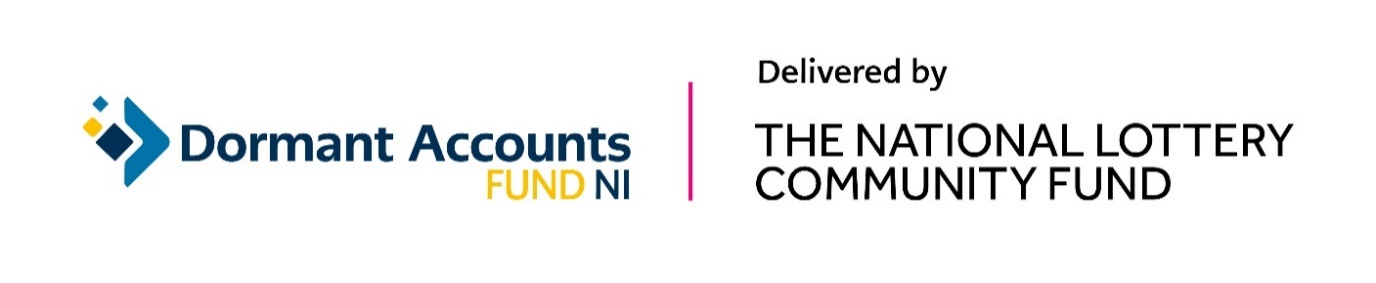 Grant AnnouncementDate: Tuesday 28 MarchNumber of grants: 21Total Awarded: £1,799,817Table 1: Grants awarded across all Northern Ireland     Table 2: Grants awarded in Ards and North DownTable 3: Grants awarded in BelfastTable 4: Grants awarded in Causeway Coast and GlensTable 5: Grants awarded in Derry City and StrabaneTable 6: Grants awarded in Lisburn and CastlereaghOrganisationLocationProject summaryAmount awardedAdvice NIAcross Northern IrelandAdvice NI is using a £65,376 grant to improve their digital systems and generate more income. The two-year project will review their systems and skill levels and then make improvements to their online portal, fundraising platform and website. The project will also implement a new customer relationship management system to improve the efficiency and security of their processes for managing data across the whole organisation.  £65,376Association for Real Change (ARC NI)Across Northern IrelandARC NI in Belfast is using a £39,508 grant to make improvements to their website to ensure they are more efficient and marketed to improve the lives of people with a learning disability. Over one year the project will future proof their website including ensuring it is modern, secure, accessible and has an online booking function. This will increase income generation, raise their profile and reduce staff administration time.£39,508Cathedral Quarter Arts FestivalAcross Northern IrelandCathedral Quarter Arts Festival is using a £90,000 grant to diversify their income streams and improve staff skill levels. Over three years the project will develop a sustainable income that can run year-round, in venues across Northern Ireland, in addition to their usual two Belfast based festivals. The project will also enhance their digital marketing strategies to increase their audience base, recruit and train new board members, and develop staff to improve opportunities for succession planning.£90,000Children's Law Centre (Northern Ireland)Across Northern IrelandThe Children’s Law Centre in Belfast is using a £98,997 grant to develop income streams to future proof the organisation. Over two years the project will provide resources to develop face-to-face and digital training and advice services that will generate income. The project will also position themselves in the sector for their paid-for services. £98,997Depaul Northern IrelandAcross Northern IrelandDepaul Northern Ireland is using a £100,000 grant to develop the organisation to become more flexible, adaptable and strategic, leading to financial sustainability. Over two years the project will review their costs, systems and facilities, and make improvements to their digital technology. The project will also develop strategic partnerships for future research projects and carry out feasibility studies for income generating projects.£100,000Groundwork Northern IrelandAcross Northern IrelandGroundwork NI is using a £96,143 grant to improve organisational capacity and sustainability. Over three years the project will train staff, develop plans to utilise their facilities, implement a new digital booking system and strategically engage with partners. The project will also market their suite of environmental activities for businesses and the wider public to buy. £96,143Hope 4 UR Life LimitedAcross Northern IrelandHope 4 UR Life in Belfast is using a £98,937 grant to strengthen the organisation and improve efficiency so they can support more people across Northern Ireland with tools to improve their mental health. Over two years the project will provide resources to review their systems and products and implement tools to help with financial planning and income generation. The project will also develop an online portal to support staff and reduce administration tasks.£98,937Street Soccer NIAcross Northern IrelandStreet Soccer NI, which uses sport to tackle homelessness across Belfast, Coleraine, Derry/Londonderry and Downpatrick, is using a £96,967 grant to develop staff skills and diversify income. Over three years the project will provide training for their management team and board, develop their capacity to evaluate and demonstrate their impact, build new strategic partnerships, and develop social enterprise opportunities to create a sustainable income.£96,967The Royal Mencap Society (Mencap NI) Across Northern Ireland Mencap NI, which is based in south Belfast and works across Northern Ireland, is using a £99,981 grant to build their capacity to use data to inform their strategic planning and decision-making. Over two years the project will identify new income streams, make improvements to their systems and processes, develop models to analyse and report on data, and train staff and volunteers. The project will also recruit and train a group of people with learning disabilities as peer researchers who will help to collect data and feed into Mencap’s work.  £99,981 Ulster Hockey LtdAcross Northern IrelandUlster Hockey is using a £66,750 grant to implement succession planning by building the skills of young people on their youth forum who can become future leaders in the organisation. Over three years the project will provide training for the youth forum, board and committee members, increase their strategic planning capacity, and generate more income through a membership-based business network. £66,750OrganisationLocationProject summaryAmount awardedPositive Futures: Achieving Dreams. Transforming Lives.Ards and North DownPositive Futures in Bangor, which supports people with a learning disability, acquired brain injury or on the autistic spectrum, is using a £100,000 grant to implement a digital transformation strategy. Over two years the project will update their digital systems and train staff which will improve the efficiency of their core processes and free up management time to focus on strategic tasks.£100,000OrganisationLocationProject summaryAmount awarded174 TrustBelfastThe 174 Trust is using a £96,295 grant to develop their income streams to become more self-sufficient. Over three years the project will plan and develop new ways to increase the community activity in their north Belfast premises, The Duncairn Centre and Macrory Hall, which will generate more income through rent. The project will also improve their strategy for donations.   £96,295Bruiser Theatre CompanyBelfastBruiser Theatre Company in Belfast is using a £90,814 grant to enhance their digital capacity and financial sustainability. Over two years the project will provide resources to develop their income streams to become less reliant on grant funding, make improvements to their marketing strategy, and free up time to for future strategic planning.£90,814Falls Community Council LimitedBelfastFalls Community Council in west Belfast is using a £100,000 grant to improve their financial resilience. Over two years the project will develop income streams through rental of St Comgalls Hall for community activities. The project will also market the organisation as a venue for events and develop business relationships. £100,000Women's Tec (Training, Enterprise & Childcare Centre)BelfastWomen's Tec (Training, Enterprise & Childcare Centre) in north Belfast is using a £97,486 grant to develop their communications capacity and income generation. Over three years the project will build skills in communications, secure new business opportunities, develop new partnerships, and promote their social value. £97,486OrganisationLocationProject summaryAmount awardedCompass Advocacy Network (CAN)Causeway Coast and GlensCompass Advocacy Network (CAN) is using a £99,826 grant to grow their social enterprise opportunities and increase sustainability. Over three years the project will utilise the green space and buildings at their new site at Lislagan Farm, outside Ballymoney, by developing new social enterprise activities and expanding current enterprises to increase their income generation. The project will also streamline their operations and market training opportunities for people with a learning disability or autism. £99,826OrganisationLocationProject summaryAmount awardedBogside & Brandywell InitiativeDerry City and StrabaneBogside and Brandywell Initiative in Derry/Londonderry is using a £99,852 grant to increase revenue streams and improve their sustainability. Over three years the project will provide the time and skills to explore commercial opportunities through service level agreements and social enterprises, which will generate a sustainable income and reduce reliance on grant funding. £99,852Bogside and Brandywell Health ForumDerry City and StrabaneBogside and Brandywell Health Forum in Derry/Londonderry is using a £99,586 grant to streamline their processes and become more efficient. Over three years the project will provide staff training and develop a new monitoring framework which will provide a model of good practice for record keeping. This will reduce their administrative tasks, reduce costs for showcasing their impact and make reporting more effective. The framework can also be sold to other community organisations to generate income. The project will also contribute to architectural costs for a new capital project which will support their sustainability.£99,586Creggan Neighbourhood Partnership LtdDerry City and StrabaneCreggan Neighbourhood Partnership in Derry/Londonderry is using a £25,000 grant to carry out an organisational review and develop strategic plans. Over one year the project will determine the actions they need to take to become more sustainable, develop a volunteer strategy, start succession planning, and explore opportunities for generating more income. £25,000Destined LtdDerry City and StrabaneDestined, which works across Derry/Londonderry and Feeny, is using a £99,899 grant to improve their financial resilience. Over two years the project will develop marketing strategies to maximise income from paid-for programmes, expand their social enterprises, explore new income streams and build relationships in the business sector. £99,899OrganisationLocationProject summaryAmount awardedAtlas Women's CentreLisburn and CastlereaghAtlas Women’s Centre in Lisburn is using a £38,400 grant to develop the capacity of staff, board members and volunteers to help with succession planning and future-proofing the organisation. Over one year the project will provide training, create strategic plans, improve digital systems and equipment, and develop their fundraising and social enterprise income generation.£38,400